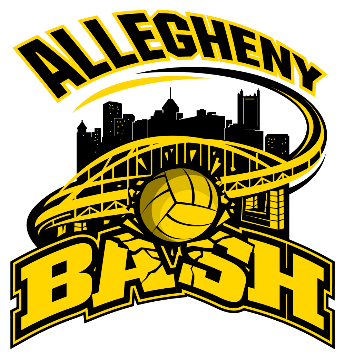 PLEASE CHECK OFF THE DIVISION YOU ARE ENTERING  X* ALL PLAYERS UNDER AGE 18 MUST SUBMIT PARENTAL WAIVER   FORMS         (available on our website on the Registration Page)     REVERSE CO-ED AA$80     QUADS A or AA$150     REVERSE CO-ED A$80     QUADS BB or B$150     REVERSE CO-ED BB$80     JUNIOR GIRLS
AGE 18 AND UNDER$60     REVERSE CO-ED B$80     JUNIOR GIRLS
AGE 16 AND UNDER *$60     JUNIOR BOYS AGE 18 & UNDER$60     JUNIOR GIRLS
AGE 14 AND UNDER *$60     JUNIOR BOYS AGE 16 & UNDER *$60     JUNIOR GIRLS
AGE 12 AND UNDER *$60Please make sure to fill in all information completely and be sure it is LEGIBLE.MAKE CHECK PAYABLE TO:  SUSQUEHANNA SPORTS GROUP, LLC
PLEASE MAIL TO:  SUSQUEHANNA SPORTS GROUP, LLC                                   23 SUNSET LANE                                   LITITZ, PA 17543REGISTRATION MUST BE RECEIVED BY MONDAY JUNE 11TH OR YOU WILL BE CHARGED A LATE FEE OF $20.  WALK-ONS WILL BE CHARGED ENTRY FEE PLUS ADDITIONAL $20 FEE.